Career InvestigationCareer Investigation, an individual event, recognizes participants for their ability to perform self-assessments, research and explore a career, set career goals, create a plan for achieving goals, and describe the relationship of Family and Consumer Sciences coursework to the selected career. Participants must prepare a portfolio and an oral presentation.EVENT CATEGORIESJunior: through grade 9Senior: grades 10–12Occupational: grades 10–12See page 84 for more information on event categories.PROCEDURES &TIME REQUIREMENTSEach participant will submit a portfolio (hardcopy or electronic) to the event room consultant at the designated participation time.The participant will have 5 minutes to set up for the event. Other persons may not assist.Room consultants and evaluators will have 10 minutes to preview the portfolio (hardcopy or electronic) during participant set up time.The participant must make the electronic portfolio accessible to evaluators.The oral presentation may be up to 10 minutes in length. A one-minute warning will be given at 9 minutes. The participant will be stopped at 10 minutes.Following the presentation, evaluators will have 5 minutes to interview the participant.Evaluators will have up to 5 minutes to use the rubric to score and write comments for each participant.ELIGIBILITY &GENERAL INFORMATIONReview “Eligibility and General Rules for All Levels of Competition” on page 87 prior to event planning and preparation.A table will be provided. Participants must bring all other necessary supplies and/or equipment. Wall space will not be available.Access to an electrical outlet will not be provided. Participant(s) are encouraged to bring fully charged electronic devices such as laptops, tablets, etc., to use for electronic portfolio presentation.* Presentation Equipment is allowed only for presentation of electronic portfolio.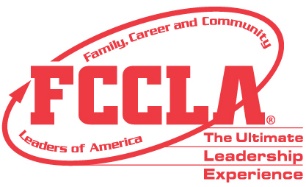 CAREER INVESTIGATIONSpecificationsHardcopy PortfolioThe portfolio is a collection of materials used to document and illustrate the work of the project. Materials must be contained in the official FCCLA STAR Events binder obtained from the FCCLA national emblematic supplier. A decorative and/or informative cover may be included. All materials, including the content divider pages and tabs, must fit within the cover, be one-sided, and may not contain more than 36 pages. Once a hardcopy portfolio has been turned in to evaluators, participants may not switch to an electronic portfolio.Electronic PortfolioAn electronic portfolio may be either in PowerPoint, Prezi, or other electronic format that can be viewed by the evaluators and room consultants prior to the oral presentation. The electronic portfolio and the hardware (method) to view it (i.e. equipment, files, projectors, screens, and laptops) will be turned in to the room consultant at the designated participation time. Participants assume the responsibility of providing the technology used to show the evaluators the project. Once an electronic portfolio is turned in to the evaluators, participants may not switch to a hardcopy portfolio. Portfolio may not exceed 47 slides, as described below.Career Investigation Specifications (continued)Oral PresentationThe oral presentation may be up to 10 minutes in length and is delivered to evaluators. The presentation is to describe research and career exploration efforts in detail. The portfolio will be used by the participant during the oral presentation. No other visuals or audiovisual equipment will be permitted.STAR Events Point Summary FormCAREER INVESTIGATIONDIRECTIONS:Make sure all information at top is correct. If a student named is not participating, cross their name(s) off. If a team does not show, please write “No Show “across the top and return with other forms. Do NOT change team or station numbers.Before student presentation, the room consultants must check participants’ portfolio using the criteria and standards listed below and fill in the boxes.At the conclusion of presentation, verify evaluator scores and fill in information below. Calculate the final score and ask for evaluators’ verification. Place this form in front of the completed rubrics and staple all items related to the presentation together.At the end of competition in the room, double check all scores, names, and team numbers to ensure accuracy. Sort results by team order and turn in to the Lead or Assistant Lead Consultant.Please check with the Lead or Assistant Lead Consultant if there are any questions regarding the evaluation process.CAREER INVESTIGATIONRubricCareer Investigation Rubric (continued)GENERAL INFORMATIONGENERAL INFORMATIONGENERAL INFORMATIONGENERAL INFORMATIONGENERAL INFORMATIONGENERAL INFORMATIONGENERAL INFORMATIONGENERAL INFORMATIONGENERAL INFORMATIONIndividual or Team EventPrepare Ahead of TimeEquipment ProvidedElectrical AccessParticipant Set Up / Prep TimeRoom Consultant & Evaluator Review TimeMaximum Oral Presentation TimeEvaluation Interview TimeTotal Event TimeIndividualPortfolio, Oral PresentationTableNot provided5 minutes10 minutes prior to presentation1-minute warning at 9 minutes; stopped at 10 minutes5 minutes30 minutesPRESENTATION ELEMENTS ALLOWEDPRESENTATION ELEMENTS ALLOWEDPRESENTATION ELEMENTS ALLOWEDPRESENTATION ELEMENTS ALLOWEDPRESENTATION ELEMENTS ALLOWEDPRESENTATION ELEMENTS ALLOWEDPRESENTATION ELEMENTS ALLOWEDPRESENTATION ELEMENTS ALLOWEDPRESENTATION ELEMENTS ALLOWEDPRESENTATION ELEMENTS ALLOWEDAudioCostumesEasel(s)File FolderFlip Chart(s)PortfolioProps/ PointersSkitsPresentation EquipmentVisuals*1-8 ½” x 11” pageor 1 slideProject Identification PagePlain paper or slide, with no graphics or decorations; must include participant’s name(s), chapter name, school, city, state, FCCLA national region, event name, and career investigated.1-8 ½” x 11” pageor 1 slideTable of ContentsList the parts of the portfolio in the order in which the parts appear.1-8 ½” x 11” pageor 2 slidesFCCLA Planning Process Summary PageSummarize how each step of the Planning Process was used to plan and implement the project; use of the Planning Process may also be described in the oral presentation.1Evidence of OnlineProject Summary SubmissionComplete the online project summary form located on the STAR Events Resources page of the FCCLA national website and include proof of submission in the portfolio.0–7Content Divider Pages or SectionsUse up to 7 content divider/section pages or slides. Content divider/section pages may be tabbed, may contain a title, a section name, graphic elements, thematic decorations, and/or page numbers. They must not include any other content.Up to 258 ½” x 11”pages or 35 slidesSelf-AssessmentDocument evidence of self-assessment. Examples include examining personal interests, values, aptitudes, skills, personality traits, and learning styles. Describe the role of self-assessment in the selection of the specific career.Up to 258 ½” x 11”pages or 35 slidesEvidence of Career ResearchProvide detailed research including job description; duties and responsibilities; qualifications; entry-level position and advancement opportunities; job outlook; and salary.Up to 258 ½” x 11”pages or 35 slidesExperiences with Business, Industry, Agencies, and OrganizationsDocument experiences in selected career field. Examples of documentation may include but are not limited to written summaries of interviews from business, industry, agency, organization personnel; written narrative of job shadowing or cooperative work experiences; and photographs.Up to 258 ½” x 11”pages or 35 slidesSamples of School WorkInclude examples or samples of Family and Consumer Sciences and academic coursework.Up to 258 ½” x 11”pages or 35 slidesUse of Family and Consumer Sciences Coursework/StandardsDescribe ways Family and Consumer Sciences coursework and/or standards will be used in selected career.Up to 258 ½” x 11”pages or 35 slidesCareer PlanningState career goals and create a plan for achieving goals. Include plans for high school and further education and training as well as extra-curricular and intra-curricular activities that will enhance possibilities for achieving goals.Up to 258 ½” x 11”pages or 35 slidesWorks Cited/BibliographyUse MLA or APA citation style to cite all references. Resources should be reliable and current.Up to 258 ½” x 11”pages or 35 slidesAppearancePortfolio must be neat, legible, and professional and use correct grammar and spelling.Organization/DeliveryDeliver oral presentation in an organized, sequential manner; concisely and thoroughly summarize research.Knowledge of Selected CareerPresent current data and show evidence of knowledge of selected career.Relationship of Family and Consumer Sciences Coursework/ StandardsDescribe the relationship of Family and Consumer Sciences coursework and/or standards to selected career.Use of PortfolioUse portfolio to describe all phases of the project.VoiceSpeak clearly with appropriate pitch, tempo, and volume.Body Language/Clothing ChoiceUse appropriate body language including gestures, posture, mannerisms, eye contact, and appropriate handling of notes or note cards if used. Wear appropriate clothing for the nature of the presentation.Grammar/Word Usage/ PronunciationUse proper grammar, word usage, and pronunciation.Responses to Evaluators’ QuestionsProvide clear and concise answers to evaluators’ questions regarding project. Questions are asked after the presentation.Name of Participant ___________________________________________________________________________________________________Name of Participant ___________________________________________________________________________________________________Name of Participant ___________________________________________________________________________________________________Name of Participant ___________________________________________________________________________________________________Name of Participant ___________________________________________________________________________________________________Chapter____________________________________________State_______Team #_________Station #______Category______ROOM CONSULTANT CHECKROOM CONSULTANT CHECKROOM CONSULTANT CHECKROOM CONSULTANT CHECKROOM CONSULTANT CHECKROOM CONSULTANT CHECKROOM CONSULTANT CHECKPointsRegistration0 or 3 pointsParticipant reports during scheduled timeParticipant reports during scheduled timeParticipant reports during scheduled timeParticipant reports during scheduled timeParticipant reports during scheduled timeParticipant reports during scheduled timeRegistration0 or 3 points                   No          0                   No          0                   No          0                          Yes          3                          Yes          3                          Yes          3Online Event Orientation Documentation0 or 2 points0Official documentation not provided at presentation time or signed by adviser0Official documentation not provided at presentation time or signed by adviser0Official documentation not provided at presentation time or signed by adviser2Official documentation provided  at presentation time and signed by adviser2Official documentation provided  at presentation time and signed by adviser2Official documentation provided  at presentation time and signed by adviserHardcopy Portfolio0–1 point orElectronic Portfolio0–1 point0Binder is not the official FCCLA binder0Electronic Portfolio not in viewable format to the evaluators0Binder is not the official FCCLA binder0Electronic Portfolio not in viewable format to the evaluators0Binder is not the official FCCLA binder0Electronic Portfolio not in viewable format to the evaluators1Binder is the official FCCLA binder1Electronic Portfolio in viewable format to the evaluators1Binder is the official FCCLA binder1Electronic Portfolio in viewable format to the evaluators1Binder is the official FCCLA binder1Electronic Portfolio in viewable format to the evaluatorsPortfolio Pages0–3 points0Portfolio exceeds the page limit0Portfolio exceeds the page limit0Portfolio exceeds the page limit1                         2                         32 or more errors        1 error             no errorsPortfolio contains no more than 36 single-sided pages or 47 slides completed correctly, including:1 project ID page or slide1 table of contents page or slide1 Planning Process summary page or 2 slidesProject Summary Submission ProofUp to 7 content divider pages or slidesUp to 25 content pages or 35 content slides1                         2                         32 or more errors        1 error             no errorsPortfolio contains no more than 36 single-sided pages or 47 slides completed correctly, including:1 project ID page or slide1 table of contents page or slide1 Planning Process summary page or 2 slidesProject Summary Submission ProofUp to 7 content divider pages or slidesUp to 25 content pages or 35 content slides1                         2                         32 or more errors        1 error             no errorsPortfolio contains no more than 36 single-sided pages or 47 slides completed correctly, including:1 project ID page or slide1 table of contents page or slide1 Planning Process summary page or 2 slidesProject Summary Submission ProofUp to 7 content divider pages or slidesUp to 25 content pages or 35 content slidesPunctuality0–1 point0Participant was late for presentation0Participant was late for presentation0Participant was late for presentation1Participant was on time for presentation1Participant was on time for presentation1Participant was on time for presentationEVALUATORS’ SCORESROOM CONSULTANT TOTALEvaluator 1__________Initials __________Initials __________Initials __________Initials __________Initials __________(10 points possible)Evaluator 2__________Initials __________Initials __________Initials __________Initials __________Initials __________AVERAGE EVALUATOR SCORE_  _ . _  _Evaluator 3__________Initials __________Initials __________Initials __________Initials __________Initials __________(90 points possible)_  _ . _  _Total Score__________divided by number of evaluatorsdivided by number of evaluatorsdivided by number of evaluatorsdivided by number of evaluatorsdivided by number of evaluatorsFINAL SCORE_  _ . _  _                    __________= AVERAGE EVALUATOR SCORERounded only to the nearest hundredth (i.e. 79.99 not 80.00)= AVERAGE EVALUATOR SCORERounded only to the nearest hundredth (i.e. 79.99 not 80.00)= AVERAGE EVALUATOR SCORERounded only to the nearest hundredth (i.e. 79.99 not 80.00)= AVERAGE EVALUATOR SCORERounded only to the nearest hundredth (i.e. 79.99 not 80.00)= AVERAGE EVALUATOR SCORERounded only to the nearest hundredth (i.e. 79.99 not 80.00)(Average Evaluator Score plus Room Consultant Total)_  _ . _  _RATING ACHIEVED (circle one)RATING ACHIEVED (circle one)Gold: 85-100Silver: 70-84.99Silver: 70-84.99Bronze: 1-69.99Bronze: 1-69.99VERIFICATION OF FINAL SCORE AND RATING (please initial)VERIFICATION OF FINAL SCORE AND RATING (please initial)VERIFICATION OF FINAL SCORE AND RATING (please initial)VERIFICATION OF FINAL SCORE AND RATING (please initial)VERIFICATION OF FINAL SCORE AND RATING (please initial)VERIFICATION OF FINAL SCORE AND RATING (please initial)VERIFICATION OF FINAL SCORE AND RATING (please initial)Evaluator 1__________     Evaluator 2__________ Evaluator 3__________ Adult Room Consultant__________ Event Lead Consultant__________Evaluator 1__________     Evaluator 2__________ Evaluator 3__________ Adult Room Consultant__________ Event Lead Consultant__________Evaluator 1__________     Evaluator 2__________ Evaluator 3__________ Adult Room Consultant__________ Event Lead Consultant__________Evaluator 1__________     Evaluator 2__________ Evaluator 3__________ Adult Room Consultant__________ Event Lead Consultant__________Evaluator 1__________     Evaluator 2__________ Evaluator 3__________ Adult Room Consultant__________ Event Lead Consultant__________Evaluator 1__________     Evaluator 2__________ Evaluator 3__________ Adult Room Consultant__________ Event Lead Consultant__________Evaluator 1__________     Evaluator 2__________ Evaluator 3__________ Adult Room Consultant__________ Event Lead Consultant__________Evaluator 1__________     Evaluator 2__________ Evaluator 3__________ Adult Room Consultant__________ Event Lead Consultant__________Name of Participant ___________________________________________________________________________________________________Name of Participant ___________________________________________________________________________________________________Name of Participant ___________________________________________________________________________________________________Name of Participant ___________________________________________________________________________________________________Name of Participant ___________________________________________________________________________________________________Chapter____________________________________________State_______Team #_________Station #______Category______PORTFOLIOPORTFOLIOPORTFOLIOPORTFOLIOPORTFOLIOPORTFOLIOPORTFOLIOPORTFOLIOPORTFOLIOPORTFOLIOFCCLAPlanning Process Summary Page0–5 points0Planning Process summary not provided1Inadequate steps in the Planning Process are presented2All Planning Process steps are presented but not summarized2All Planning Process steps are presented but not summarized3All Planning Process steps are summarized4Evidence that the Planning Process was utilized to plan project4Evidence that the Planning Process was utilized to plan project5The Planning Process is used to plan the project. Each step is fully explainedSelf Assessment0–10 points0Not included1–2Vaguely referred to but incomplete evidence3–4Some evidence of self-assessment3–4Some evidence of self-assessment5–6Explained somewhat, but not documented sources of self-assessment7–8Documented resources used for self-assessment7–8Documented resources used for self-assessment9–10Documented variety of resources used, described role of self-assessment in selection of careerEvidence of Career Research0–10 points0Not explained1–2Some research done but incomplete information3–4Research is current but from unreliable sources3–4Research is current but from unreliable sources5–6Research is current but only partially describes job description7–8Research is current, appropriate for topic; from reliable sources7–8Research is current, appropriate for topic; from reliable sources9–10Research is current, from reliable sources, documented correctly, and appropriate for topicExperiences with Business, Industry, Agencies, and Organizations0–5 points0No samples provided1Limited samples are provided2Limited experiences were undertaken2Limited experiences were undertaken3Few experiences explained; little variety of experiences4Good variety of experiences and of value to the career choice selected 4Good variety of experiences and of value to the career choice selected 5Wide variety of valuable experiences and documentation is clear and easy to understandSamples of School Work0–5 points0No samples provided1Limited number of samples provided2Limited samples of FACS or academic coursework2Limited samples of FACS or academic coursework3Samples of FACS and academic coursework are provided4Explanation and documented evidence of how school work will be used be in selected career4Explanation and documented evidence of how school work will be used be in selected career5School work is explained thoroughly as to how it will be used in selected careerUse of Family and Consumer Sciences Courseworkand Standards0–5 points0No explanation of FACS1Brief explanation provided of FACS coursework2Limited examples of Academic coursework as it relates to career choice2Limited examples of Academic coursework as it relates to career choice3Brief explanation, limited evidence of how coursework will be used in selected career4Relationship of FACS coursework and standards to selected career is briefly explained4Relationship of FACS coursework and standards to selected career is briefly explained5FACS coursework and standards are explained thoroughly and related to selected careerCareer Planning0–5 points0No career goal stated1Briefly explained career goal(s)2States career goal(s) but no plan for achieving goal(s)2States career goal(s) but no plan for achieving goal(s)3Brief explanation of career goal(s) and how to achieve the goal(s)4States career goal(s) that includes plan for education/ training and other activities for achieving goal(s)4States career goal(s) that includes plan for education/ training and other activities for achieving goal(s)5Clearly states career goal(s) and includes thorough explanation of plan and activities for achievement of goal(s)Works Cited/ Bibliography 0–3 points0No resources listed1Resources are incomplete, not current, or not reliable for project1Resources are incomplete, not current, or not reliable for project2Reliable resources but incorrect style (see style sheet)2Reliable resources but incorrect style (see style sheet)2Reliable resources but incorrect style (see style sheet)3Complete list of current and reliable resources, in MLA or APA style (see style sheet)3Complete list of current and reliable resources, in MLA or APA style (see style sheet)Appearance0–3 points0Portfolio is illegible and unorganized1Portfolio is neat, but may contain grammatical or spelling errors and is organized poorly1Portfolio is neat, but may contain grammatical or spelling errors and is organized poorly2Portfolio is neat, legible, and professional, with correct grammar and spelling2Portfolio is neat, legible, and professional, with correct grammar and spelling2Portfolio is neat, legible, and professional, with correct grammar and spelling3Neat, legible, professional, correct grammar and spelling used with effective organization of information3Neat, legible, professional, correct grammar and spelling used with effective organization of informationORAL PRESENTATIONORAL PRESENTATIONORAL PRESENTATIONORAL PRESENTATIONORAL PRESENTATIONORAL PRESENTATIONORAL PRESENTATIONORAL PRESENTATIONORAL PRESENTATIONORAL PRESENTATIONORAL PRESENTATIONORAL PRESENTATIONORAL PRESENTATIONORAL PRESENTATIONORAL PRESENTATIONOrganization/ Delivery0 – 10 points0Presentation is not done or presented briefly and does not cover components of the project0Presentation is not done or presented briefly and does not cover components of the project1-2Presentation covers some topic elements1-2Presentation covers some topic elements1-2Presentation covers some topic elements3-4Presentation covers all topic elements but with minimal information3-4Presentation covers all topic elements but with minimal information5-6Presentation gives complete information but does not explain the project well5-6Presentation gives complete information but does not explain the project well7-8Presentation covers information completely but does not flow well7-8Presentation covers information completely but does not flow well7-8Presentation covers information completely but does not flow well9-10Presentation covers all relevant information with a seamless and logical deliveryKnowledge of Selected Career0-5 points0Little evidence of career knowledge0Little evidence of career knowledge1Minimal evidence of career knowledge1Minimal evidence of career knowledge1Minimal evidence of career knowledge2Some evidence of career knowledge2Some evidence of career knowledge3Knowledge of career is evident but not effectively used in presentation3Knowledge of career is evident but not effectively used in presentation4Knowledge of career is evident and shared at times in the presentation4Knowledge of career is evident and shared at times in the presentation4Knowledge of career is evident and shared at times in the presentation5Knowledge of career is evident and incorporated throughout the presentationRelationship of Family and Consumer Sciences Coursework and Standards0-5 points0No evidence of relationship between career and FACS0No evidence of relationship between career and FACS1Minimal evidence of career knowledge and FACS coursework relationship1Minimal evidence of career knowledge and FACS coursework relationship1Minimal evidence of career knowledge and FACS coursework relationship2Some knowledge of relationship of career and FACS coursework2Some knowledge of relationship of career and FACS coursework3Knowledge of career and FACS coursework but not shared3Knowledge of career and FACS coursework but not shared4Knowledge of career and relationship to FACS is evident and shared4Knowledge of career and relationship to FACS is evident and shared4Knowledge of career and relationship to FACS is evident and shared5Knowledge of career and FACS relationship is evident and explained wellUse of Portfolio during Presentation0-5 points0Portfolio not used during presentation0Portfolio not used during presentation1Portfolio used to limit amount of speaking time1Portfolio used to limit amount of speaking time1Portfolio used to limit amount of speaking time2Portfolio used minimally during presentation2Portfolio used minimally during presentation3Portfolio incorporated throughout presentation3Portfolio incorporated throughout presentation4Portfolio used effectively throughout presentation4Portfolio used effectively throughout presentation4Portfolio used effectively throughout presentation5Presentation moves seamlessly between oral presentation and portfolioVoice – pitch, tempo, volume0-3 points0 Voice qualities not used effectively0 Voice qualities not used effectively0 Voice qualities not used effectively1Voice quality is adequate1Voice quality is adequate1Voice quality is adequate2Voice quality is good, but could improve2Voice quality is good, but could improve2Voice quality is good, but could improve2Voice quality is good, but could improve3Voice quality is outstanding and pleasing3Voice quality is outstanding and pleasing3Voice quality is outstanding and pleasingBody Language/ Clothing Choice0-3 points0Uses inappropriate gestures, posture or mannerisms, avoids eye contact/inappropriate clothing0Uses inappropriate gestures, posture or mannerisms, avoids eye contact/inappropriate clothing0Uses inappropriate gestures, posture or mannerisms, avoids eye contact/inappropriate clothing1Gestures, posture, mannerisms and eye contact is inconsistent/ clothing is appropriate1Gestures, posture, mannerisms and eye contact is inconsistent/ clothing is appropriate1Gestures, posture, mannerisms and eye contact is inconsistent/ clothing is appropriate2Gestures, posture, mannerisms, eye contact, and clothing are appropriate2Gestures, posture, mannerisms, eye contact, and clothing are appropriate2Gestures, posture, mannerisms, eye contact, and clothing are appropriate2Gestures, posture, mannerisms, eye contact, and clothing are appropriate3Gestures, posture, mannerisms, eye contact, and clothing enhance presentation3Gestures, posture, mannerisms, eye contact, and clothing enhance presentation3Gestures, posture, mannerisms, eye contact, and clothing enhance presentationGrammar/Word Usage/ Pronunciation0-3 points0Extensive (more than 5) grammatical and pronunciation errors0Extensive (more than 5) grammatical and pronunciation errors0Extensive (more than 5) grammatical and pronunciation errors1Some (3-5) grammatical and pronunciation errors1Some (3-5) grammatical and pronunciation errors1Some (3-5) grammatical and pronunciation errors2Few (1-2) grammatical and pronunciation errors2Few (1-2) grammatical and pronunciation errors2Few (1-2) grammatical and pronunciation errors2Few (1-2) grammatical and pronunciation errors3Presentation has no grammatical or pronunciation errors3Presentation has no grammatical or pronunciation errors3Presentation has no grammatical or pronunciation errorsResponses to Evaluators’ Questions0-5 points0 Did not answer evaluators’ questions1Unable to answer some questions1Unable to answer some questions1Unable to answer some questions2Responded to all questions but without ease or accuracy2Responded to all questions but without ease or accuracy3Responded adequately to all questions3Responded adequately to all questions4Gave appropriate responses to evaluators’ questions4Gave appropriate responses to evaluators’ questions4Gave appropriate responses to evaluators’ questions5 Responses to questions were appropriate and given without hesitation5 Responses to questions were appropriate and given without hesitationEvaluator’s Comments:TOTAL(90 points possible)Evaluator #________Evaluation Initial________Room Consultant Initial________